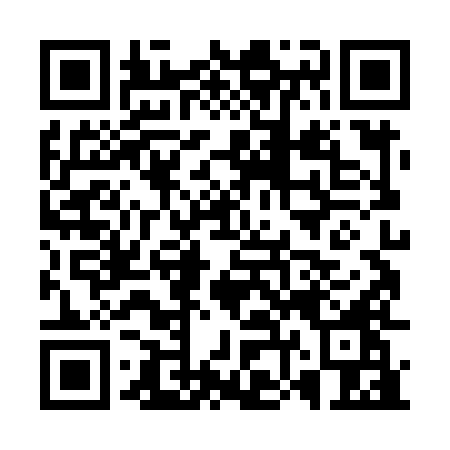 Ramadan times for Townsville, AustraliaMon 11 Mar 2024 - Wed 10 Apr 2024High Latitude Method: NonePrayer Calculation Method: Muslim World LeagueAsar Calculation Method: ShafiPrayer times provided by https://www.salahtimes.comDateDayFajrSuhurSunriseDhuhrAsrIftarMaghribIsha11Mon5:015:016:1412:233:466:316:317:4012Tue5:015:016:1412:223:466:306:307:3913Wed5:015:016:1512:223:466:296:297:3814Thu5:025:026:1512:223:456:296:297:3715Fri5:025:026:1512:223:456:286:287:3716Sat5:025:026:1612:213:456:276:277:3617Sun5:035:036:1612:213:456:266:267:3518Mon5:035:036:1612:213:446:256:257:3419Tue5:035:036:1612:203:446:246:247:3320Wed5:045:046:1712:203:446:246:247:3221Thu5:045:046:1712:203:436:236:237:3122Fri5:045:046:1712:203:436:226:227:3023Sat5:045:046:1712:193:436:216:217:3024Sun5:055:056:1812:193:426:206:207:2925Mon5:055:056:1812:193:426:196:197:2826Tue5:055:056:1812:183:426:186:187:2727Wed5:065:066:1812:183:416:186:187:2628Thu5:065:066:1912:183:416:176:177:2529Fri5:065:066:1912:173:406:166:167:2430Sat5:065:066:1912:173:406:156:157:2431Sun5:065:066:1912:173:406:146:147:231Mon5:075:076:2012:173:396:136:137:222Tue5:075:076:2012:163:396:136:137:213Wed5:075:076:2012:163:386:126:127:204Thu5:075:076:2012:163:386:116:117:195Fri5:085:086:2112:153:386:106:107:196Sat5:085:086:2112:153:376:096:097:187Sun5:085:086:2112:153:376:086:087:178Mon5:085:086:2112:153:366:086:087:169Tue5:085:086:2212:143:366:076:077:1610Wed5:095:096:2212:143:356:066:067:15